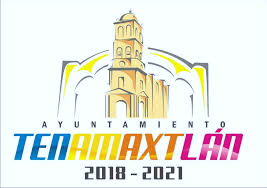 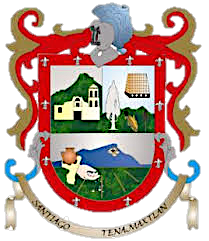 FUNCIONES PÚBLICASOFICIALIA MAYOR__________________________________ARQ. GILBERTO PEREZ BARAJASPRESIDENTE MUNICIPALAPROBO_________________________________________________C. JOSE GUADALUPE VILLASEÑOR BAROSECRETARIO GENERALREVISO____________________________________________C. HECTOR MANUEL MEZA ZEPEDAOFICIAL MAYORELABOROCONTENIDO DESCRIPCION DE FUNCION PUBLICA- - - - - - - - - - - - - - - - - - - - - - - - - -OBJETIVO EN GENERAL- - - - - - - - - - - - - - - - - - - - - - - - - - - - - - - - - - - - -             3.-  RECURSOS MATERIALES - - - - - - - - - - - - - - - - - - - - - - - - - -             4.-   RECURSOS HUMANOS Y FINANCIEROS - - - - - - - - - - - - - - - FUNCION PUBLICA         La Dirección de Servicios Públicos Municipales es la unidad básica de la estructura funcional de la Administración Publica encargada de hacer eficiente la cobertura de los servicios, cumplimiento responsablemente las obligaciones y facultades de manera uniforme y continua ante atenciones de emergencia, ordinaria, prioritaria y/o administrativas de acuerdo a los lineamientos señalados por la Dirección y la Autoridad competente. Atender al personal administrativo y operativo de los departamentos y personal a  cargo de esta dirección,          Atención a todas las solicitudes recibidas tanto del personal como de la ciudadanía.,           El objetivo general de esta Dirección es satisfacer las necesidades básicas del Municipio coordinado y organizando los diferentes departamentos que la conforman, otorgando servicios de calidad de manera uniforme y continua, dando una pronta solución a los diferentes problemas preexistentes y los que se presenten  en el transcurso de la administración, trayendo el beneficio a la ciudadanía y lograr la eficiencia en todos los servicios elementales que se requieran para tener una buena calidad de vida.RECURSOS MATERIALES          Contar con herramientas de trabajo, vehículos para servicios y mantenimiento de cada una de las áreas que conforman esta dirección asi como material y equipo de oficina ( sillas, mesas, archiveros, escritorios ) necesarios para otorgar un servicio oportuno y eficiente. Equipo de computo adecuados, actualizados, copiadoras escáner, teléfonos, etc.RECURSOS HUMANOS:Personal eficiente y responsable para dar atención rápida, amable, oportuna y cordial en el momento que se requiera algún tramite administrativo, laboral y personal.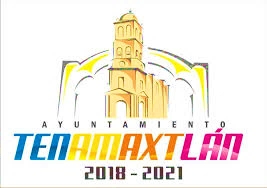 __________________________________________ARQ. GILBERTO PEREZ BARAJASPRESIDENTE MUICIPALAPROBO___________________________________________________C. JOSE GUADALUPE VILLASEÑOR BAROSECRETARIO GENERALREVISO______________________________________________C. HECTOR MANUEL MEZA ZEPEDAOFICIAL MAYORELABORO